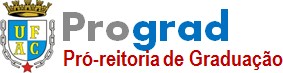 EDITAL Nº 09/2022– PROGRADPROCESSO SELETIVO PARA PREENCHIMENTO DE VAGAS RESIDUAIS NOS CURSOS DE GRADUAÇÃO DA UFAC PARA O 1º SEMESTRE DE 2022ANEXO IV – FORMULÁRIO DE RECURSO CONTRA O GABARITO PRELIMINAR DAS PROVAS OBJETIVASNOME COMPLETO DO(A) CANDIDATO (A):CPF DO(A) CANDIDATO(A):CURSO: MEDICINAPERÍODO:(	) 2º Período    (	) 5º Período    QUESTÃO Nº:(Escreva aqui o texto do recurso)(Escreva aqui o texto do recurso)QUESTÃO Nº:(Escreva aqui o texto do recurso)(Escreva aqui o texto do recurso)QUESTÃO Nº:(Escreva aqui o texto do recurso)(Escreva aqui o texto do recurso)